   PRIMĂRIA MUNICIPIULUI GALAȚI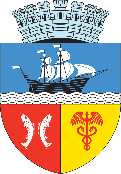 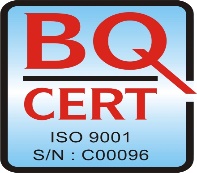 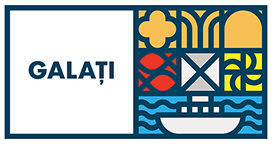                               DIRECȚIA IMPOZITE, TAXE ŞI ALTE VENITURI LOCALE                               SERVICIUL URMĂRIRE ŞI EXECUTARE SILITĂ, AMENZI                Tel: +40 0236 307 771; +40 0236 307 772;  +40 0236 307 790                                                                                          Email: relatiipublice@primariagalati.ro                                                                                          Nr. 23590 / 06.02.2024					 ANUNȚprivind vânzarea pentru bunuri imobilePrimăria Municipiului Galați prin Direcția Impozite, Taxe și Alte Venituri Locale, în temeiul art. 250 din Legea nr. 207/2015, privind Codul de Procedură Fiscală, cu modificările și completările ulterioare, vă face cunoscut că în data de 04.03.2024, ora 10.00, la sediul din Galați - strada Domnească nr. 13, bloc L - parter, se vinde la licitație următorul bun imobil, proprietate a debitoarei POPOVICI (CARACIUC) LILIANA, cu ultimul domiciliu cunoscut în Str. Victor Papilian Nr. 9, Bl. I2, Ap. 188, GALATI, Jud Galați, compus din:-Cladire cu destinație locuință (garsonieră), situată în Galaţi, STR. VICTOR PAPILIAN nr.9 bl.I2 ap.188, suprafaţă utilă de 10,2 mp, an construcție 1993.Prețul de pornire la licitație este de 23.250,00 lei și este diminuat cu 25% față de prețul primei licitații în conformitate cu dispozițiile art. 250, alin. 11 din Legea nr.207/2015 privind Codul de Procedură Fiscală cu modificările și completările ulterioare şi nu conține TVA.Imobilul ce se vinde are deschisa cartea funciara nr.100820-C1-U11Invităm pe toți cei care pretind vreun drept asupra acestor bunuri să înștiințeze despre aceasta organul de executare, înainte de data stabilită pentru vânzare.Cei interesați în cumpărarea bunurilor sunt invitați să prezinte, până în ziua precedentă termenului de vânzare, următoarele:oferta de cumpărare;dovada plății taxei de participare, reprezentând 10% din prețul de pornire a licitației;împuternicirea persoanei care îl reprezintă pe ofertant;pentru persoanele juridice de  naționalitate română, copie de pe certificatul unic de înregistrare, eliberat de Oficiul Registrului Comerțului;pentru persoane juridice străine actul de înmatriculare tradus în limba română;pentru persoane fizice române, copie de pe actul de identitate;declarație pe propria răspundere a ofertantului prin care se certifică faptul că nu este persoană interpusă cu debitorul.Împotriva prezentului înscris, cel interesat poate introduce contestație la instanța judecătorească competentă, în termen de 15 zile de la comunicare sau luare la cunostință, în conformitate cu prevederile art. 260-261 din Legea 207/20.07.2015, privind Codul de Procedură Fiscală, cu modificările şi completările ulterioare.   Potrivit dispozițiilor art. 9, alin. (2), lit. (d) din Legea 207/20.07.2015, privind Codul de Procedură Fiscală, cu modificările şi completările ulterioare, când urmează să se ia măsuri de executare silită nu este obligatorie audierea contribuabilului.  Pentru informații suplimentare vă puteți adresa la sediul nostru, situat în str. Domnească nr. 13, bl. L – parter – Serviciul Urmărire, Executare silită, Amenzi sau la telefon 0236/307771 sau 0236/307753.      DIRECTOR D.I.T.V.L.,	   	                                     ȘEF SERVICIU U.E.S.A.,   EC. DANIEL STADOLEANU			        C. J. ADRIANA ENACHE		Întocmit,Insp. Enache MarianaStr. Domnească nr. 13, bl. L - parter Galați, RomâniaEmail: fiscalitate@primariagalati.ro